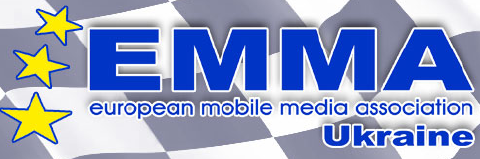 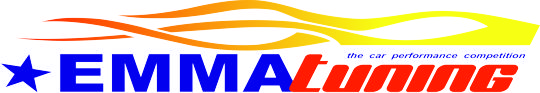 Относительно категории Тюнинг в Чемпионате Украины ЕММА 2018.Общие положения: - открыт класс Custom Unllimited.- судейство производится по упрощённой системе.- судейство производится согласно таблицы, приведённой ниже (судейство секции "Инсталляция" производится согласно Правил судейства Категории SQ касательно пунктов "Презентация зрителям" и "Чистота").Судейская таблица EMMA тюнинг.Судейская таблица EMMA тюнинг.Custom Unl176ИнсталляцияПрезентация зрителям5Чистота6ИнтерьерМастерство и дизайн10Модификации панели приборов и дверных карт                                                  5Сиденья5Пространство для ног                                                                                              5Потолок5Освещение интерьера5Багажный отсекМастерство и дизайн10Панели5Освещение5Прочее5Технический тюнингМощность двигателя5Тормоза5Сцепление5Охлаждение5Воздушный фильтр5Выхлопная система5Подвеска5Оптика5ДизайнМастерство и дизайн10Диски и шины5Спойлеры, body kits, прочее.10Модификация стёкол5Освещение5Лакокрасочное покрытиеМастерство и дизайн10Прочее10SQУдовольствие от прослушивания10